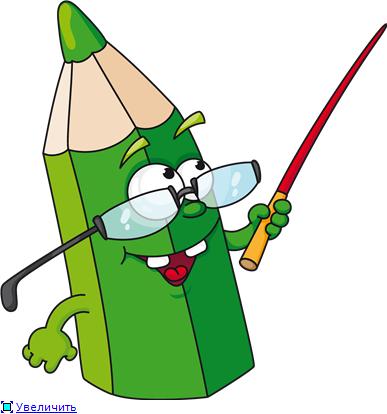 Ребенок должен есть разнообразные пищевые продукты. Ежедневный рацион ребенка должен содержать около 15 наименований разных продуктов питания. В течение недели рацион питания должен включать не менее 30 наименований разных продуктов питания.Каждый  день в рационе питания ребенка должны присутствовать следующие продукты: мясо, сливочное масло, молоко, хлеб, крупы, свежие овощи и фрукты. Ряд продуктов: рыба, яйца, сметана, творог и другие кисломолочные продукты, сыр - не обязательно должны входить в рацион питания каждый день, но в течение недели должны присутствовать 2-3 раза обязательно.Ребенок должен питаться не менее 4 раз в день.	завтрак (дома, перед уходом в школу)	горячий завтрак (в школе)	обед (в школе или дома)	ужин (дома)Следует употреблять  йодированную соль.В межсезонье (осень- зима, зима- весна) ребенок должен получать витаминно-минеральные комплексы, рекомендованные для детей соответствующего возраста.Для обогащения рационно питания школьника витамином «С» рекомендуется ежедневный прием отвара шиповника.Прием пищи должен проходить в спокойной обстановке.Если у  ребенка имеет место дефицит или избыток массы тела, необходима консультация врача для корректировки рациона питания.Рацион питания школьника, занимающегося спортом, должен быть скорректирован с учетом объема физической нагрузки.БУДЬТЕ  ЗДОРОВЫ!!!